LET’S PRACTICE!ENGLISH 1° GRADE Name: _______________________________________________ Class: _____Pinta cada crayón según el color: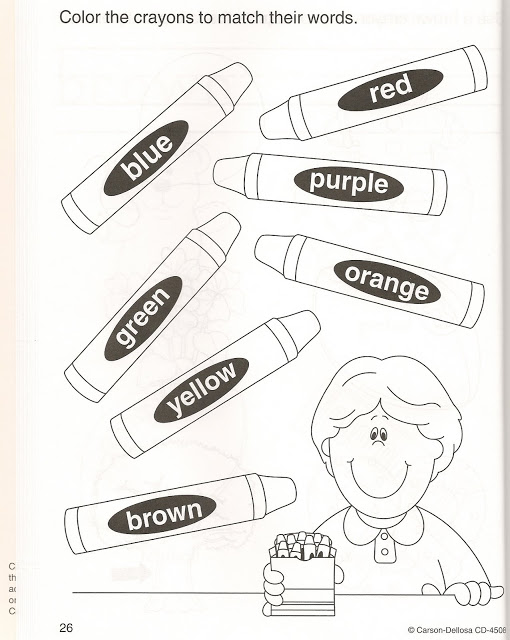 Lee el nombre de cada animal y después píntalo: 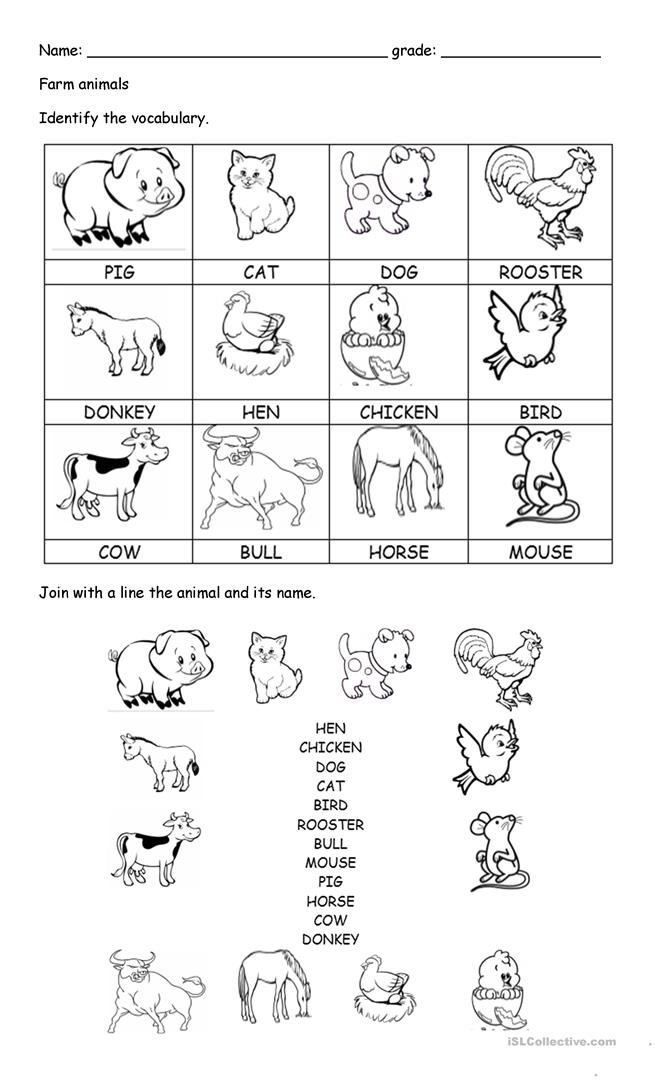 Une con una línea el nombre de cada animal con su dibujo y después píntalos:NUMBERS!Escribe los nombres de los números y píntalos: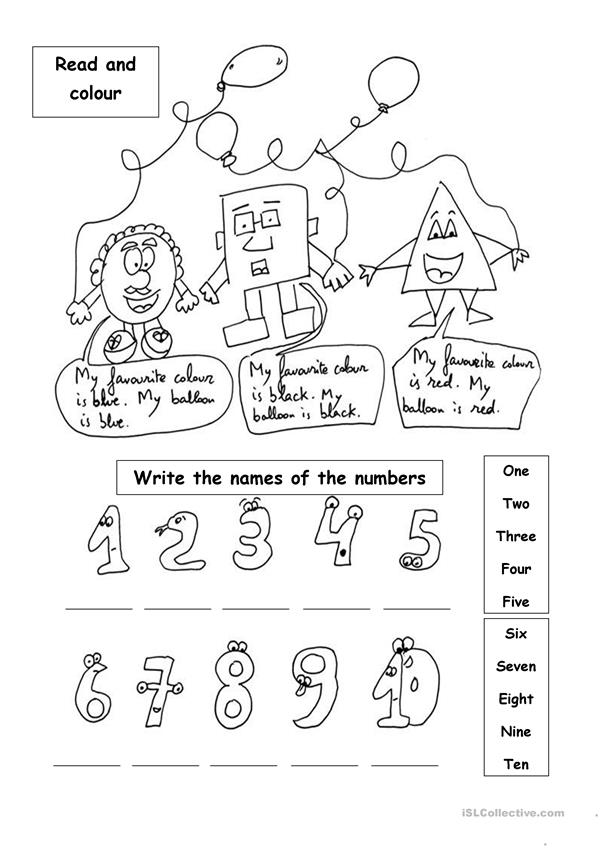 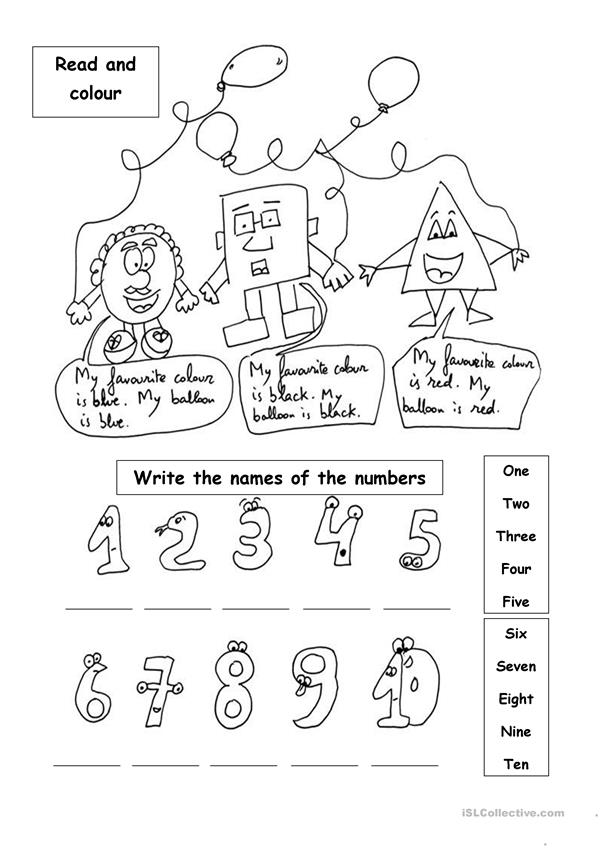 